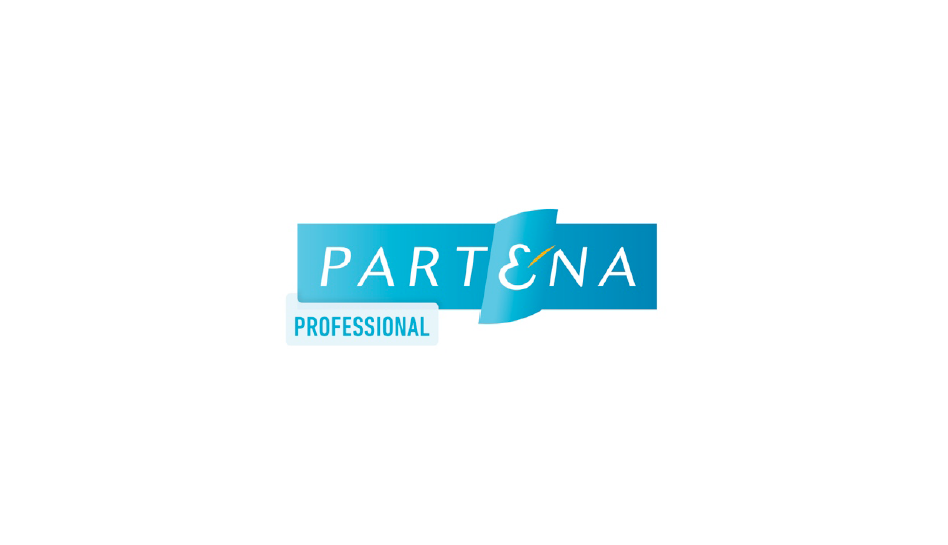 Communiqué de presse  
Bruxelles, le 29 octobre 2015Biotainer et Talenti reçoivent un coup de pouce de la part de Partena ProfessionalEntreprendre est et reste un sacré défi. L’embauche d’un premier travailleur est une décision importante qui s’accompagne de bien des interrogations. Pour les starters, pas facile de s’y retrouver dans les méandres administratifs, surtout dans le domaine de l’embauche. Mettre de l’ordre dans ses statuts, établir un premier contrat de travail, régler les frais de recrutement, rechercher les fonctions et profils qui conviennent… Afin de leur donner un coup de pouce lors de cette étape importante, Partena Professional a offert à quelques entrepreneurs wallons une prime de 1000 euros. L’un de ces heureux n’est autre que Biotainer. Une entreprise débutante qui nettoie des containers de déchets à domicile de manière écologique, fondée par le jeune starter Cédric Quiroga. “Ces 1000 euros nous ont naturellement procuré l’élan supplémentaire dont Biotainer avait besoin. Mais tant d’investissements sont encore nécessaires... La prime tombait d’ailleurs à pic, juste avant l’hiver, une période où nous avons constaté une diminution des signatures d’abonnements et où l’argent se fait donc plus rare. Je suis par ailleurs en pleine prospection d’une nouvelle commune, ce qui nécessite une campagne marketing”. Déclare Cédric Quiroga, fondateur de Biotainer à Trazegnies. L’entrepreneuse Colette Van Leeuw, qui avait commencé par lancer sa société de chasseur de têtes Talenti, a décidé en avril 2015 d’également lancer une entreprise de catering. Partena Professional lui a permis d’embaucher un chef d’entrée de jeu. “Grâce à Partena Professional, j’ai pu engager un chef. J’ai utilisé la prime pour l’achat de matériel de cuisine... En tant qu’entrepreneuse débutante, je voudrais avant tout dire à mes co-entrepreneurs de toujours garder le bon cap et d’avoir de l’espoir dans le futur", déclare Colette Van Leeuw, gérante de la société Talenti sprl à Ixelles. ***A propos de Partena Professional Partena Professional est un prestataire de services qui met résolument l’accent sur l’entrepreneuriat et la gestion du personnel. Partena Professional soutient et accompagne les starters, PME et grandes entreprises dans leurs démarches administratives et leur politique RH. Nous proposons des services en rapport avec la création d’entreprises, le statut social des indépendants, la gestion de la paie, du personnel et de ses allocations familiales, le contrôle médical en cas d’absentéisme, des formations, du conseil juridique et tout type de consultance (RH, juridique, …). Quelque 1500 collaborateurs sont au service de plus de 200.000 entreprises et indépendants et réalisent 150 millions d’euros de chiffre d’affaires par an. Plus d’informations sur www.partena-professional.be Pour de plus amples informations, veuillez contacter : PRIDE - Aurélie Coeckelbergh - aurelie.coeckelbergh@pr-ide.be - 0479 26 16 13